Úrad práce sociálnych vecí a rodiny Košice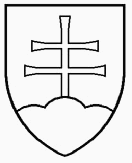 Staničné námestie č. 9, 042 11  KošiceVýzva č. 2 - 20231. Identifikačné údaje vyhlasovateľa: Názov: 			Úrad práce, sociálnych vecí a rodiny Košice Sídlo organizácie: 		Staničné námestie č. 9, 042 11  KošiceŠtatutárny orgán: 		Ing. Michal Michalov, MBA,  LL.M, MSc., riaditeľ úraduIČO: 				30794536DIČ:				2021777780Bankové spojenie: 		Štátna pokladnica Číslo účtu: 			SK57 8180 0000 0070 0053 4063Dátum vyhlásenia výzvy: 24.01.2023Názov výzvy: Opatrenia na zabezpečenie vykonania odborných metód na úpravu rodinných a sociálnych pomerov dieťaťa.Dátum uzávierky prijímania projektov: Posledným dňom na predkladanie projektov je 10. pracovný deň po zverejnení výzvy na webovej stránke vyhlasovateľa - ÚPSVaR Košice, t. j. 06.02.2023.2. Vymedzenie výzvy v rámci priorít:Zverejnenie výzvy na predkladanie projektov na zabezpečenie plnenia priority v oblasti SPODaSK je v súlade so zákonom č. 305/2005 Z. z. o sociálnoprávnej ochrane detí a o sociálnej kuratele a o zmene a doplnení niektorých zákonov v znení neskorších predpisov (ďalej len „zákon č. 305/2005 Z. z.“), internou normou č. 006/2019 Ústredia práce, sociálnych vecí a rodiny Bratislava k zabezpečeniu výkonu opatrení sociálnoprávnej ochrany detí a sociálnej kurately prostredníctvom akreditovaných subjektov, ako aj so schválenými prioritami na rok 2023.Výzva uverejnená :www.upsvar.sk/ke3. Predmet výzvy:Definícia opatrenia, ktorá je predmetom výzvy:Opatrenia na zabezpečenie vykonania odborných metód na úpravu rodinných a sociálnych pomerov dieťaťa. Sociálny program sa bude realizovať z dôvodu zlyhania rodičovských kompetencií, zameraný bude na odstránenie alebo zmiernenie dôsledkov, pre ktoré bolo dieťa vyňaté a súčasne je zameraný na vytváranie vhodných podmienok pre zabezpečovanie riadnej výchovy a starostlivosti o maloleté deti.Miesto výkonu opatrenia:Predkladateľ – akreditovaný subjekt – vykoná opatrenia SPODaSK v prirodzenom a náhradnom rodinnom prostredí, v otvorenom prostredí a v prostredí utvorenom a usporiadanom na výkon opatrení sociálnoprávnej ochrany deti a sociálnej kurately pre rodiny maloletých detí v  Košiciach, Košiciach – okolie.Bližší popis výkonu opatrenia:Od predkladateľa – akreditovaného subjektu – ÚPSVaR Košice, požaduje využívanie vhodných foriem a metód sociálnej práce, časový harmonogram a intenzitu práce s rodinou a cenovú špecifikáciu jednotlivých položiek v rámci sumy určenej na prioritu. Odbornosť zamestnancov, ktorí budú zabezpečovať realizáciu tejto výzvy, je potrebné doložiť overenými fotokópiami dokladov o odbornej spôsobilosti (diplomy, osvedčenia).Cieľová skupina: Dysfunkčné rodiny s maloletými deťmi v ich prirodzenom a náhradnom rodinnom prostredí v otvorenom prostredí a v prostredí utvorenom a usporiadanom na výkon opatrení podľa zákona č. 305/2005 Z.z.. Opatrenie sa týka  cca 20 rodín z Košíc a Košice – okolie. Časový rozsah výkonu opatrení: predpokladaný začiatok: Mesiace: marec - december 2023Spôsob spolupráce a komunikácie medzi akreditovaným subjektom a vyhlasovateľom  ÚPSVR Košice:Forma priebehu komunikácie medzi vyhlasovateľom  ÚPSVR Košice a predkladateľom - akreditovaným subjektom bude  písomná, telefonická, elektronická, v prípade potreby aj osobná. Zo strany predkladateľa - akreditovaného subjektu vyhlasovateľ - ÚPSVaR Košice vyžaduje predkladanie priebežných správ o realizácií projektu v termínoch do 30.06.2023, 30.09.2023, 31.01.2024. Akreditovaný subjekt je povinný bezodkladne písomne informovať poskytovateľa o všetkých zmenách, ktoré nastali počas vykonávania opatrení SPODaSK.Spôsob vyhodnotenia realizácie projektu:Predloženie priebežnej písomnej správy o priebehu realizácie projektu  (prvá po troch mesiacoch od začatia realizácie projektu), záverečná písomná správa samostatne k jednotlivým rodinám s vyhodnotením zrealizovaných aktivít a identifikáciou ďalších potrebných aktivít pre jednotlivé rodiny v termíne do 15 dní od ukončenia projektu.4. Oprávnení žiadatelia: Oprávnenými predkladateľmi na výkon opatrenia obsiahnutého vo výzve sú fyzické alebo právnické osoby, ktoré vykonávajú činnosti v zmysle § 11 ods. 3 písm. b) , bod 2 zákona č. 305/2005 Z. z., a ktorým bola udelená akreditácia MPSVaR SR.Kritériá oprávnenosti predkladateľa: základné údaje o uchádzačovi t.j. názov organizácie, sídlo organizácie, meno štatutárneho zástupcu (-ov), IČO, DIČ, bankové spojenie, kontaktné telefónne číslo, e-mailovú adresu, fax.,doklad o oprávnení podnikať alebo doklad o zapísaní v profesijnom zozname vedenom profesijnou organizáciou, že je oprávnený poskytovať služby v rozsahu predmetu zákazky, alebo jeho časti – originál, alebo úradne overená fotokópia aktuálneho dokladu, t.j. výpis z obchodného registra, výpis zo živnostenského registra, výpis z registra občianskych združení, združení s potvrdenou činnosťou a pod., príp. stanovy dobrovoľnej organizácie a  potvrdenie Ministerstva vnútra SR, že tieto stanovy schválilo,zoznam poskytnutých služieb podobného charakteru za predchádzajúce dva roky (2021, 2022) t.j. uviesť zoznam uzatvorených zmlúv, s uvedením názvu predmetu zákazky, názvu objednávateľa služby, zmluvnú cenu, výšky poskytnutého finančného príspevku a podielu jeho čerpania. Uchádzač zároveň predloží čestné vyhlásenie o ich plnení v súlade so zmluvnými podmienkami, podpísané uchádzačom alebo osobou oprávnenou konať za uchádzača,údaje o vzdelaní a odbornej  praxi  alebo o odbornej kvalifikácii osôb zodpovedných za poskytnutie služby,  	t.j. u osôb, prostredníctvom ktorých bude uchádzač vykonávať predmet zákazky, sa vyžaduje vysokoškolské vzdelanie 2. stupňa v zmysle zák. 305/2005 Z.z. o sociálnoprávnej ochrane detí a o sociálnej kuratele a  o zmene a doplnení niektorých zákonov,  tzn. preukázať u pracovníkov uchádzača spôsobilosť na poskytovanie služieb v predmete zákazky predložením životopisov a  neoverených kópií VŠ diplomov, zo zameraním – psychológia, sociálna práca  a pod.,pokiaľ uchádzač nie je platcom dane z pridanej hodnoty, predloží o tom čestné vyhlásenie,vyhlásenie uchádzača, že bez výhrady a obmedzenia súhlasí s podmienkami určenými objednávateľom vo výzve na predkladanie ponúk a v týchto súťažných podkladoch, podpísané uchádzačom alebo osobou oprávnenou konať za uchádzača,záväzný projekt realizácie predmetu zákazky, v zmysle požiadaviek uvedených v bode (1-3) súťažných podkladov, s navrhnutím obsahovej náplne sociálnych a výchovných programov ako spôsobu realizácie predmetu zákazky, s uvedením plánovaného časového harmonogramu jednotlivých činností – individuálnych a skupinových aktivít, prípravy a vyhodnocovania  činností, pri požadovanom rozsahu, s uvedením kalkulácie predpokladaných finančných nákladov na celý rozsah predmetu zákazky ako aj ich prepočtu priemerne na cenovú jednotku – v zmysle kritéria hodnotenia,udelená akreditácia, zodpovedajúca predmetu výzvy a miestu výkonu opatrení (overená fotokópia dokladu), čestné vyhlásenie o nezačatí konania o zrušení akreditácie voči predkladateľovi - akreditovanému subjektu, preukázanie dokladmi, že predkladateľ - akreditovaný subjekt si plní povinnosti týkajúce sa platby príspevkov poistenia a daňového odvodu (zo sociálnej poisťovne, daňového úradu a zdravotnej poisťovne – nie staršie ako 3 mesiace), čestné vyhlásenie o plnení si zmluvných záväzkov vyplývajúcich z iných zmlúv financovaných vyhlasovateľom, či iných zmlúv financovaných z verejných zdrojov alebo štrukturálnych fondov predkladateľom – akreditovaným subjektom. Vyhlasovateľ - ÚPSVaR Košice z okruhu posudzovaných projektov vylúči projekty, ku ktorým predkladateľ - akreditovaný subjekt nedoložil všetky požadované doklady, ak predkladateľ neuviedol pravdivé údaje uvádzané v projekte, snažil sa získať dôverné údaje z procesu výberu projektov, resp. sa snažil ovplyvniť vo svoj prospech výberové konanie. 5. Časový harmonogram výzvy, miesto a spôsob doručeniaTermín vyhlásenia výzvy: 24.1.2023Lehota predkladanie projektov:Posledným dňom na predkladanie projektov je 10. pracovný deň po zverejnení výzvy na webovej ÚPSVaR Košice t. j. 06.02.2023.Miesto a spôsob doručenia projektov: Projekty v slovenskom jazyku predkladateľ vloží do neprehľadnej obálky, ktorá môže byť predkladateľom – akreditovaným subjektom doručená osobne do podateľne ÚPSVaR Košice alebo poštou na adresu: ÚPSVaR Košice, Staničné námestie č. 9, 042 11 Košice v uzatvorenom a neporušenom obale. Rozhodujúcim kritériom pre posúdenie dodržania termínu na predloženie projektu bude odtlačok poštovej pečiatky alebo odtlačok prezentačnej pečiatky podateľne ÚPSVaR Košice. Označenie obálky:  Výzva č. 2/2023 Neotvárať! doplnenie, zmenu alebo späťvzatie ponuky je možné vykonať odvolaním celej pôvodnej ponuky na základe písomnej žiadosti uchádzača, podpísanej uchádzačom alebo osobou oprávnenou konať za uchádzača, doručenej osobne alebo zaslanej prostredníctvom poštou na adresu vyhlasovateľa výzvy. Doplnenú, zmenenú alebo inak upravenú ponuku je potrebné doručiť v lehote na predkladanie ponúk,predložené projekty sa uchádzačom nevracajú, zostávajú ako súčasť dokumentácie o vyhlásenej výzve. Účastníci nemajú nárok na náhradu nákladov spojených s účasťou v nej, t.j. nákladov na prípravu a predloženie projektov, ani iných nákladov,vyhodnocovanie projektov komisiou je neverejné a nesmú sa ho zúčastniť uchádzači. Komisia posudzuje splnenie podmienok účasti podľa zákona č. 305/2005 Z.z. o sociálnoprávnej ochrane detí a sociálnej kuratele v platnom znení ,vyhlasovateľ výzvy  pošle do desiatich kalendárnych dní odo dňa vyhodnotenia projektov všetkým uchádzačom, ktorí predložili projekty v lehote na predkladanie ponúk, oznámenie o výsledkoch vyhodnotenia projektov,projekty doručené po lehote na predkladanie projektov vyhlasovateľ výzvy vráti neotvorené uchádzačom,v prípade, že ponuky uchádzačov presiahnu rozpočtové možnosti vyhlasovateľa výzvy, vyhradzuje si právo neprijať ani jednu ponuku a výzvu zopakovať, príp. zrealizovať predmet výzvy v rozsahu do výšky disponibilných finančných prostriedkov.6. Financovanie projektuCelková suma na výzvu: podľa rozpočtového opatrenia Ústredia práce, sociálnych vecí a rodiny Bratislava,spôsob poskytovania finančných prostriedkov pre realizáciu projektu bude bližšie uvedený v podmienkach zmluvy,v prípade nevyčerpania finančných prostriedkov alokovaných na výzvu môžu byť finančné prostriedky realokované.7. Pokyny a ďalšie informácie:Projekt je potrebné predložiť písomne v termíne uvedenom v článku V. K projektu je potrebné doložiť nasledovné doklady v originálnej forme:predloženie projektu sa požaduje v písomnej podobe v jednom vyhotovení (originál), v hrebeňovej väzbe,cena musí byť stanovená v eurách podľa zákona NR SR č. 18/1996 Z.z. o cenách v znení neskorších predpisov a vyhlášky MF SR č. 87/1996 Z.z. v znení neskorších predpisov,  ktorou sa vykonáva zákon o cenách, ako cena pevná bez možnosti jej dodatočných úprav, projekt podpisuje výlučne štatutárny zástupca predkladateľa - akreditovaného subjektu, všetky listy projektu musia byť očíslované a súčasťou predložených ponúk musí byť súpis všetkých predložených dokumentov,ponuka musí byť vyhotovená v slovenskom jazyku, v písomnej forme, ktorá zabezpečí trvalé zachytenie jej obsahu,zo súťaže budú vylúčené ponuky, ktoré nebudú spĺňať požiadavky uvedené vo výzve na predkladanie projektov.8. Kritéria na hodnotenie ponúk:Vyhodnotenie projektov je neverejné. Za základné kritéria hodnotenia projektov vyhlasovateľ ÚPSVaR Košice určil: Najnižšia cena – priemerná cena práce s jednou rodinou/hod. v závislosti od jednotlivých foriem poskytnutia pomoci, ako aj dĺžky poskytovania pomoci.Spôsob zabezpečenia projektu- metódy, techniky, postupy a prostredie, v ktorom sa bude opatrenie vykonávať. 9. Spôsob vyhodnotenia ponúk:komisia pridelí maximálny počet bodov (100) ponuke uchádzača s najnižšou navrhovanou celkovou cenou projektu a spôsobu zabezpečenia predmetu výzvy.výsledné hodnotenie: Pri každej ponuke komisia urobí hodnotenie podľa uvedených kritérií. Komisia vypracuje súhrnné vyhodnotenie ponúk a zostaví sa poradie úspešnosti ponúk. Úspešným uchádzačom súťaže sa stane ten uchádzač, ktorého ponuka dosiahne najvyššie bodové ohodnotenie. v prípade rovnosti počtu bodov stanú sa víťazmi obaja uchádzači.Kontaktné údaje:Úrad práce, sociálnych vecí a rodiny KošiceMgr. Karol Hertelý, vedúci oddelenia SPOD a SKStaničné námestie č. 9, 042 11  KošiceTelef. kontakt: 055/2441 600fax: 055/ 2440 502e-mail: karol.hertely@upsvr.gov.skwww.upsvar.sk/keIng. Michal Michalov, MBA,  LL.M, MSc.riaditeľ úradu